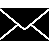 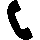 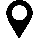 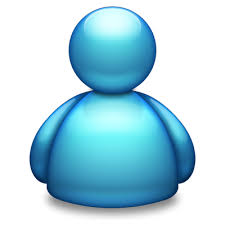 (NOMBRE Y FIRMA)________________________________ “Declaro bajo protesta de decir verdad, que todo lo asentado en este documento es verídico”FECHA_________________Ejemplo: Programador médico con plena dedicación y un gran historial de servicio a los profesionales y pacientes. Experto en la gestión de múltiples proyectos, con total precisión y profesionalismo en la programación médica. Especialmente hábil en las relaciones interpersonales con el personal médico, los pacientes y los familiares.2020-2023En curso, Especialidad en…En curso, Especialidad en…(Xalapa, Veracruz)Universidad VeracruzanaUniversidad Veracruzana2012- 2015Título, Cedula y/o CertificadoTítulo, Cedula y/o Certificado(Xalapa, Veracruz)Universidad Veracruzana, Cédula Profesional: 7282923Universidad Veracruzana, Cédula Profesional: 72829232004-2007Certificado de Bachillerato Certificado de Bachillerato (Xalapa, Veracruz)Adolfo López MateosAdolfo López Mateos2004-2007Certificado de SecundariaCertificado de Secundaria(Xalapa, Veracruz)Benito Juárez García Benito Juárez García Ene. 2016- May. 2021Servicios de Salud de Veracruz(Xalapa, Veracruz)MEDICO ESPECIALISTA “A”FuncionesFuncionesFuncionesEne. 2011- Dic. 2015Servicios de Salud de Veracruz(Tuxpan, Veracruz)MEDICO GENERAL “B”FuncionesFuncionesFuncionesEne. 2009- Oct. 2010Servicios de Salud de Veracruz(Xalapa, Veracruz)MEDICO GENERAL “A”FuncionesFuncionesFuncionesCurso Taller ATLS Constancia de realizacióxxxxxxxxxxxxxxxxx.Curso Taller BLS-ACLS Constancia dexxxxxxxxxxxxxxxxxxxCurso de Temas selectos de medicina interna, Constancia de asistencia.Simposio nutrición y enfermedad, Constancia de asistencia.V Congreso Estatal de neurología, Constancia de asistencia.– Gran capacidad para el trabajo en equipo.Software: Excel, Word, PowerPoint, Outlook.– Total disponibilidad horaria.Idiomas: Español 100%, Ingles 30%– Amplia experiencia en la gestión de registros médicos